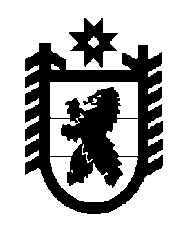 Российская Федерация Республика Карелия    РАСПОРЯЖЕНИЕГЛАВЫ РЕСПУБЛИКИ КАРЕЛИЯВнести в состав Антинаркотической комиссии Республики Карелия (далее – комиссия), утвержденный распоряжением Главы Республики Карелия от 9 февраля 2008 года № 65-р (Собрание законодательства Республики Карелия, 2008, № 2, ст. 139; № 12, ст. 1537; 2009, № 9,  
ст. 1005; № 11, ст. 1272; 2010, № 6, ст. 674; № 9, ст. 1129; № 12, ст. 1682; 2011, № 3, ст. 299; № 10, ст. 1620; 2012, № 4, ст. 626;  № 5, ст. 878; № 6, 
ст. 1123; № 8, ст. 1426; 2013, № 6, ст. 998; № 12, ст. 2267; 2014, № 5, 
ст. 759; № 12, ст. 2274; 2015, № 4, ст. 662; 2016, № 1, ст. 45), 
с изменениями, внесенными распоряжением Главы Республики Карелия 
от 5 сентября 2016 года № 373-р, следующие изменения:1) включить в состав комиссии следующих лиц:Барышев А.А. – начальник Управления Федеральной службы безопасности Российской Федерации по Республике Карелия 
(по согласованию);Шандалович Э.В. – Председатель Законодательного Собрания Республики Карелия (по согласованию);2) исключить из состава комиссии Семенова В.Н., Серышева А.А., Хюннинена А.В.          Глава Республики  Карелия                                                               А.П. Худилайненг. Петрозаводск5 декабря 2016 года№ 508-р